Приложение N 1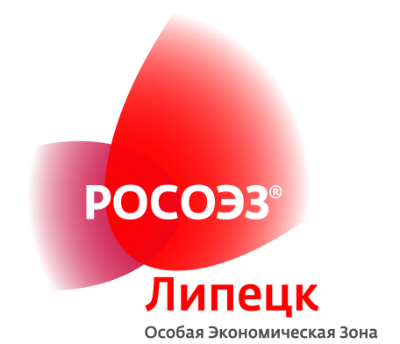 к договору о подключении(технологическом присоединении)объектов капитального строительствак сети газораспределения №__от___________202_г.ТЕХНИЧЕСКИЕ УСЛОВИЯ (ТИПОВАЯ ФОРМА)№________ на подключение (технологическое присоединение) газоиспользующего оборудования и объектов капитального строительства к сетям газораспределения(без договора о подключении (технологическом присоединении) недействительны) (местонахождение объекта капитального строительства)4.Величина максимального часового расхода газа ____ м3/час.5. Давление газа в точке подключения:    максимальное:       МПа;    фактическое (расчетное):      МПа.6. Срок   подключения (технологического   присоединения) к сетям газораспределения объекта капитального строительства _____ дней.7. Информация     о     газопроводе      в      точке      подключения:                                             ________________________________________________                                                                                                                               (диаметр, материал труб и тип защитного покрытия)9. Точка   подключения.Координаты точки подключения на границе участка X= _________ Y= ________ в системе координат города Липецк. 10. Обязательства по подготовке сети газопотребления и к размещению газоиспользующего оборудования:сеть газопотребления с подключенным газоиспользующим оборудованием должна пройти контрольную опрессовку воздухом с избыточным давлением;газоиспользующее оборудование необходимо установить в помещении с вентиляцией, оборудованным обособленными дымоходами и вентканалами;необходимо   применять   газоиспользующее   оборудование, технические устройства   и   материалы, имеющие   сертификаты соответствия, паспорт изготовителя;необходимо иметь акт первичного обследования дымоходов и вентканалов, выполненного специализированной организацией;необходимо обеспечить объект капитального строительства приборами учетагаза, которые   соответствуют   обязательным требованиям, установленным законодательством Российской Федерации о техническом регулировании.11. Исполнитель осуществляет:Мониторинг выполнения заявителем технических условий.12. Заявитель осуществляет:предоставление схемы расположения сети газопотребления (с указанием длины, диаметра и материала трубы), а также размещение подключаемого газоиспользующего оборудования;строительство сети газопортебления до газоиспользующего оборудования;обеспечение подключаемого объекта капитального строительства газоиспользующим оборудованием и приборами учета газа, которые соответствуют обязательным требованиям, установленным законодательством Российской Федерации о техническом регулировании. 13.  Срок действия настоящих технических условий составляет 1,5 года со дня заключения договора о подключении (технологическом присоединении) объектов капитального строительства к сети газораспределения.(наименование газораспределительной организации, выдавшей технические условия)(полное наименование заявителя - юридического лица, индивидуального предпринимателя; фамилия, имя, отчество – физического лица)Объект капитального строительства:  Объект капитального строительства:  (наименование объекта капитального строительства)расположенный (проектируемый): (наименование объекта капитального строительства)расположенный (проектируемый): Исполнитель:____________________________________ /________/ м.п.Заявитель:____________________________________ /________/ м.п.